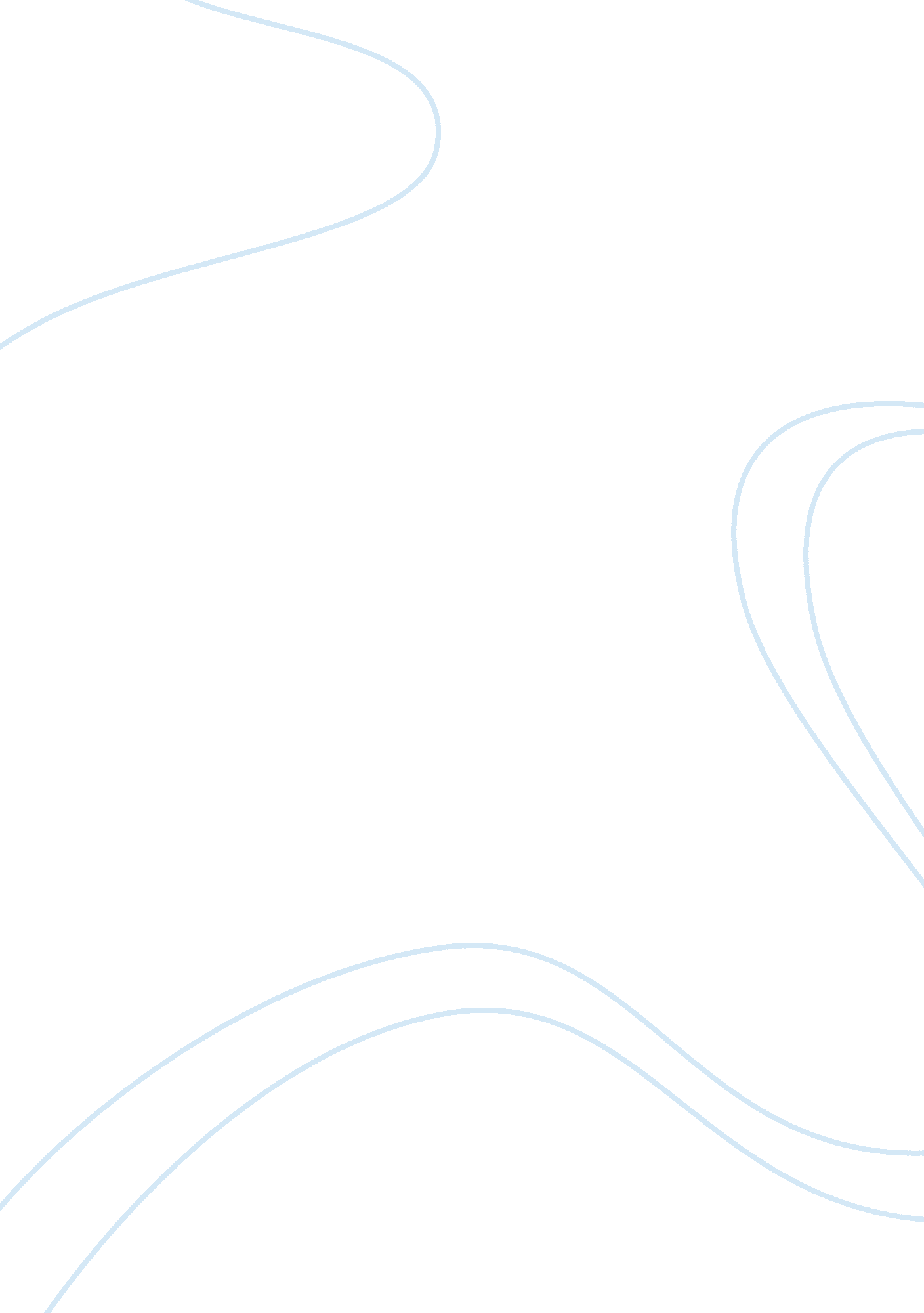 The essence of the family essay sampleFamily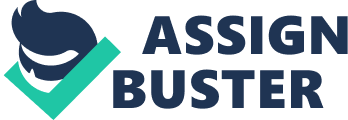 Define and describe the essence of the family systems perspective . It identifies that every member is connected to one another and this connectedness is critical to the way each is either being pulled up towards growth or pulled fdown towards destruction and retreat. The perspective recognizes that the treatment of the whole adequately may treat the individual and gain insight into the problem, issues and concerns of the individual member. In what significant ways, if any do you see yourself as having a distinct identity and being psychologically separate from your family or origin? And in what ways, if any, are you still psychologically fused with your family or origin? Are there any aspects of this that you want to change? I see myself as possessing a distinct identity and being psychologically separate from my family of origin when I exercise my choices in dressing, food, clothing, etc. My family raised us as very interdependent and clannish in a very important sense at the same time to possess our own self-assuring independent personhood. I develop my own music which my parents appreciate but I know they have influenced very much (from Beatles to American Idol). There are those that are inseparably ours: food and kind of entertainment.  Every home has its set of beliefs or tradition that they hold in high esteem. This is referred to as family values. Anything that the family believes is important comprises a family values system. This paper attempts to explain what family values are and how people uphold their beliefs and what makes them hold on to those beliefs in a highly individualistic country such as ours. Among the values an individual possesses, the most important I believe is that a person must regard most his/her values about family as the most significant. Many people don’t usually pause and contemplate what their values are. They may not know whether these values they already have are still practical or useful in a modern day world. Moreover, they do not think how their values fit in with their kind of milieu that they evolve in. There are families that take time out though to impart to their children what had been passed on to them when they too were yet very young. The values may not be as strong as when were yet children because the person may have adapted to his world and adjusted his values that others may be accommodated. Through the years, a family value system may be a combination of what had been passed on to an individual and the values system of one’s friends or colleagues at work. I think that the system of running the finances is all that I want to change but other than that I wouldn’t change anything at all. 